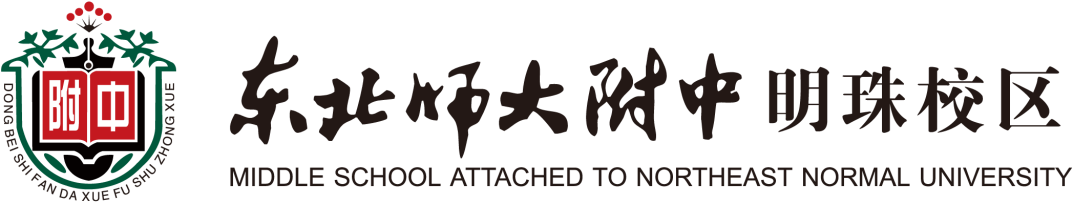 教育文摘2018-2019学年（下）第3周（3月11日—3月17日）东北师大附中明珠校区 研究室制目  录一、教育理念	31. 如何破解教育现代化“迷局”	3二、德育教育	52. 慧人教育铸品牌 弘德特色竞绽放	5三、课堂教学	93. 要及时捕捉课堂亮点	94. 基于目标的课堂观察	105. 建构自然生长的课堂文化	136. 行者如风：科技改变教育	15四、教师发展	237. 自主学习激发学生潜能	238. 教育的三重境界	259. 向“诸子百家”学做班主任	27五、劳动教育	2910.让劳动教育融入日常生活	2911.过度课程化可能导致形式化	31